Об утверждении административного регламента по предоставлению муниципальной услуги «Дача письменных разъяснений налоговым органам, налогоплательщикам, плательщикам сборов и налоговым агентам по вопросам применения нормативных правовых актов Порецкого муниципального округа Чувашской Республики о местных налогах и сборах»В соответствии с Налоговым кодексом Российской Федерации, Федеральным законом от 06.10.2003 № 131-ФЗ «Об общих принципах организации местного самоуправления в Российской Федерации», Федеральным законом от 27.07.2010 № 210-ФЗ «Об организации предоставления государственных и муниципальных услуг», администрация Порецкого муниципального округа  п о с т а н о в л я е т:1. Утвердить прилагаемый Административный регламент предоставления муниципальной услуги «Дача письменных разъяснений налоговым органам, налогоплательщикам, плательщикам сборов и налоговым агентам по вопросам применения нормативных правовых актов Порецкого муниципального округа Чувашской Республики о местных налогах и сборах».2. Финансовому отделу администрации Порецкого муниципального округа руководствоваться настоящим регламентом при предоставлении данной услуги.3. Настоящее постановление вступает в силу со дня его официального опубликования в издании «Вестник Поречья» и подлежит размещению на официальном сайте Порецкого муниципального округа в информационно-телекоммуникационной сети «Интернет».Глава Порецкого муниципального округа                                                                    Е.В. ЛебедевУтвержден								постановлением администрации								Порецкого муниципального округа 								от  ________2023 №___Административный регламент
по предоставлению муниципальной услуги «Дача письменных разъяснений налоговым органам, налогоплательщикам, плательщикам сборов и налоговым агентам по вопросам применения нормативных правовых актов Порецкого муниципального округа Чувашской Республики о местных налогах и сборах»I. Общие положения1.1. Предмет регулирования административного регламентаАдминистративный регламент по предоставлению администрацией Порецкого муниципального округа (далее - Администрация) муниципальной услуги «Дача письменных разъяснений налоговым органам, налогоплательщикам, плательщикам сборов и налоговым агентам по вопросам применения нормативных правовых актов Порецкого муниципального округа Чувашской Республики о местных налогах и сборах» (далее - Административный регламент) разработан в целях упорядочения последовательности исполнения процедур по рассмотрению обращений, подготовке и направлению разъяснений налоговым органам, налогоплательщикам, плательщикам сборов и налоговым агентам по вопросам применения законодательства о налогах и сборах, определяет сроки выполнения административных процедур при предоставлении муниципальной услуги, формы контроля за предоставлением муниципальной услуги, порядок обжалования заявителями действий (бездействия) и решений, осуществляемых и принятых в ходе исполнения муниципальной услуги (далее - муниципальная услуга).1.2. Круг заявителейЗаявителями, в отношении которых предоставляется муниципальная услуга, являются юридические лица, индивидуальные предприниматели, физические лица (за исключением государственных органов и их территориальных органов, органов государственных внебюджетных фондов и их территориальных органов, органов местного самоуправления), признаваемые в соответствии с Налоговым кодексом Российской Федерации налогоплательщиками, плательщиками сборов, налоговыми агентами, а также налоговые органы (далее - заявители).От имени заявителя с запросом о предоставлении муниципальной услуги может обратиться его законный или уполномоченный представитель (далее также именуемый «заявителем»), который представляет (прилагает к запросу) документ, подтверждающий его полномочия на обращение с запросом о предоставлении муниципальной услуги.1.3. Требование предоставления заявителю муниципальной услуги в соответствии с вариантом предоставления муниципальной услуги, соответствующим признакам заявителя, определенным в результате анкетирования, проводимого органом, предоставляющим услугу (далее - профилирование), а также результата, за предоставлением которого обратился заявительМуниципальная услуга, а также результат, за предоставлением которого обратился заявитель (далее также - результат услуги), должны быть предоставлены заявителю в соответствии с вариантом предоставления муниципальной услуги (далее - вариант).Вариант, в соответствии с которым заявителю будут предоставлены муниципальная услуга и результат, определяется в соответствии с настоящим Административным регламентом, исходя из признаков заявителя и показателей таких признаков.II. Стандарт предоставления муниципальной услуги2.1. Наименование муниципальной услугиНаименование муниципальной услуги - 	«Дача письменных разъяснений налоговым органам, налогоплательщикам, плательщикам сборов и налоговым агентам по вопросам применения нормативных правовых актов Порецкого муниципального округа Чувашской Республики о местных налогах и сборах».2.2. Наименование органа, предоставляющего муниципальную услугу2.2.1. Орган, предоставляющий муниципальную услугу - Администрация Порецкого муниципального округа.2.2.2. Структурное подразделение Администрации, уполномоченное на предоставление муниципальной услуги, - Финансовый отдел администрации Порецкого муниципального округа Чувашской Республики (далее также - Финансовый отдел, уполномоченное структурное подразделение).Возможность получения муниципальной услуги через многофункциональный центр предоставления государственных и муниципальных услуг не предусмотрена.2.2.3. Орган, предоставляющий муниципальную услугу, не вправе требовать от заявителя осуществления действий, в том числе согласований, необходимых для получения муниципальной услуги и связанных с обращением в иные государственные органы, органы местного самоуправления, организации, за исключением получения услуг и получения документов и информации, предоставляемых в результате предоставления таких услуг, включенных в перечни, указанные в части 1 статьи 9 Федерального закона от 27.07.2010 № 210-ФЗ «Об организации предоставления государственных и муниципальных услуг» (далее - Федеральный закон № 210).2.3. Результат предоставления муниципальной услуги2.3.1. Результатом предоставления муниципальной услуги является:в случае принятия решения о даче письменных разъяснений по вопросам применения нормативных правовых актов Порецкого муниципального округа Чувашской Республики о местных налогах и сборах - выдача (направление) заявителю письменных разъяснений по вопросам применения нормативных правовых актов Порецкого муниципального округа Чувашской Республики о местных налогах и сборах;в случае принятия решения об отказе в даче письменных разъяснений по вопросам применения нормативных правовых актов Порецкого муниципального округа Чувашской Республики о местных налогах и сборах - выдача (направление) письменного отказа в даче письменных разъяснений по вопросам применения нормативных правовых актов Порецкого муниципального округа Чувашской Республики о местных налогах и сборах;в случае принятия решения об исправлении допущенных опечаток и ошибок в выданных в результате предоставления муниципальной услуги документах - выдача (направление) документа, с внесенными изменениями;в случае принятия решения об отказе в исправлении допущенных опечаток и ошибок в выданных в результате предоставления муниципальной услуги документах - выдача (направление) письменного уведомления об отсутствии таких опечаток и (или) ошибок;2.3.2. Документом, содержащим положительное решение о предоставлении муниципальной услуги, является письменное разъяснение заявителю по вопросам применения нормативных правовых актов Порецкого муниципального округа Чувашской Республики о местных налогах и сборах.2.3.3. Документом, содержащим решение об отказе в предоставлении муниципальной услуги, является отказ в даче письменных разъяснений заявителю по вопросам применения нормативных правовых актов Порецкого муниципального округа Чувашской Республики о местных налогах и сборах.2.3.4. Документ, содержащий решение о предоставлении муниципальной услуги включает в себя:дату и номер;информацию о принятом решении;основания для отказа и возможности их устранения (в случае принятия решения об отказе в предоставлении муниципальной услуги);подпись должностного лица.2.3.5. Документом, содержащим положительное решение об исправлении допущенных опечаток и ошибок в выданных в результате предоставления муниципальной услуги документах, является документ с внесенными изменениями.2.3.6. Документы, являющиеся результатом предоставления муниципальной услуги, могут быть выданы по выбору заявителя (представителя заявителя) при личном посещении, направлены посредством почтовой связи, электронной почты.Способ получения документа, подтверждающего предоставление муниципальной услуги (отказ в предоставлении муниципальной услуги), указывается заявителем в запросе.2.4. Срок предоставления муниципальной услугиСрок предоставления муниципальной услуги с учетом необходимости обращения в организации, участвующие в предоставлении муниципальной услуги, составляет не более 60 календарных дней со дня поступления запроса в Финансовый отдел. По решению начальника (заместителя начальника) Финансового отдела указанный срок может быть продлен, но не более чем на один месяц.Срок исправления допущенных опечаток и ошибок в выданных в результате предоставления муниципальной услуги документах составляет 3 рабочих дня с момента обнаружения ошибки или получения от заинтересованного лица письменного заявления об исправлении допущенных опечаток и (или) ошибок.2.5. Правовые основания для предоставления муниципальной услугиПеречень нормативных правовых актов, регулирующих предоставление муниципальной услуги (с указанием их реквизитов и источников официального опубликования), а также информация о порядке досудебного (внесудебного) обжалования решений и действий (бездействия) уполномоченного структурного подразделения, ее должностных лиц, работников размещаются на официальном сайте Администрации в информационно-телекоммуникационной сети «Интернет», а также при наличии технической возможности на Едином портале государственных и муниципальных услуг.2.6. Исчерпывающий перечень документов, необходимых для предоставления муниципальной услуги2.6.1. Исчерпывающий перечень документов, необходимых для предоставления муниципальной услуги, подлежащих представлению заявителем:1) запрос о даче письменного разъяснения по вопросам применения нормативных правовых актов Порецкого муниципального округа Чувашской Республики о налогах и сборах (далее также - запрос), оформленное в соответствии с приложением № 1 к настоящему Административному регламенту, на бумажном носителе, в одном экземпляре;2) документ, подтверждающий полномочия законного или уполномоченного представителя на обращение с запросом в соответствии с пунктом 3 статьи 26 Налогового кодекса Российской Федерации, на бумажном носителе, в одном экземпляре.2.6.2. Заявитель в своем письменном обращении в обязательном порядке указывает:- наименование уполномоченного органа местного самоуправления, либо фамилию, имя, отчество руководителя, либо должность соответствующего лица, которому направлено письменное обращение;- наименование организации или фамилия, имя, отчество гражданина, направившего обращение;- адрес заявителя, по которому должен быть направлен ответ;- содержание обращения;- подпись лица;- дата обращения.2.6.3. Письменное обращение юридического лица оформляется на бланке с указанием реквизитов заявителя, даты и регистрационного номера, фамилии и номера телефона исполнителя за подписью руководителя или должностного лица, имеющего право подписи соответствующих документов.2.6.4. Документы, предоставляемые заявителем, должны соответствовать следующим требованиям:- запрос и документы, прилагаемые к запросу (или их копии), должны быть составлены на русском языке;- тексты документов должны быть написаны разборчиво;- фамилии, имена и отчества (при наличии) заявителя - физического лица, его адрес места жительства, телефон (если есть) и реквизиты заявителя - юридического лица должны быть написаны полностью;- документы не должны содержать подчисток, приписок, зачеркнутых слов и иных неоговоренных исправлений;- документы не должны быть исполнены карандашом;- документы не должны иметь серьезных повреждений, наличие которых допускает неоднозначность их толкования.2.6.5. Запрос о предоставлении муниципальной услуги и прилагаемые документы представляются заявителем в Финансовый отдел на бумажном носителе непосредственно или направляются почтовым отправлением, электронной почтой.2.6.6. В соответствии с Федеральным законом от 27.07.2010 № 210-ФЗ «Об организации предоставления государственных и муниципальных услуг» (далее - Федеральный закон № 210-ФЗ) при предоставлении муниципальной услуги Финансовый отдел не вправе требовать от заявителя:представления документов и информации или осуществления действий, представление или осуществление которых не предусмотрено нормативными правовыми актами, регулирующими отношения, возникающие в связи с предоставлением муниципальной услуги;представления документов и информации, в том числе подтверждающих внесение заявителем платы за предоставление государственных и муниципальных услуг, которые находятся в распоряжении органов, предоставляющих государственные услуги, органов, предоставляющих муниципальные услуги, иных государственных органов, органов местного самоуправления либо подведомственных государственным органам или органам местного самоуправления организаций, участвующих в предоставлении предусмотренных частью 1 статьи 1 Федерального закона № 210-ФЗ государственных и муниципальных услуг, в соответствии с нормативными правовыми актами Российской Федерации, нормативными правовыми актами Чувашской Республики, муниципальными нормативными правовыми актами, за исключением документов, включенных в определенный частью 6 статьи 7 Федерального закона № 210-ФЗ перечень документов. Заявитель вправе представить указанные документы и информацию в орган, предоставляющий муниципальную услугу, по собственной инициативе;осуществления действий, в том числе согласований, необходимых для получения государственных и муниципальных услуг и связанных с обращением в иные государственные органы, органы местного самоуправления, организации, за исключением получения услуг и получения документов и информации, предоставляемых в результате предоставления таких услуг, включенных в перечни, указанные в части 1 статьи 9 Федерального закона № 210-ФЗ;представления документов и информации, отсутствие и (или) недостоверность которых не указывались при первоначальном отказе в приеме документов, необходимых для предоставления муниципальной услуги, либо в предоставлении муниципальной услуги, за исключением следующих случаев:изменение требований нормативных правовых актов, касающихся предоставления муниципальной услуги, после первоначальной подачи запроса о предоставлении муниципальной услуги;наличие ошибок в запросе о предоставлении муниципальной услуги и документах, поданных заявителем после первоначального отказа в приеме документов, необходимых для предоставления муниципальной услуги, либо в предоставлении муниципальной услуги и не включенных в представленный ранее комплект документов;истечение срока действия документов или изменение информации после первоначального отказа в приеме документов, необходимых для предоставления муниципальной услуги, либо в предоставлении муниципальной услуги;выявление документально подтвержденного факта (признаков) ошибочного или противоправного действия (бездействия) должностного лица органа, предоставляющего муниципальную услугу, муниципального служащего при первоначальном отказе в приеме документов, необходимых для предоставления муниципальной услуги, либо в предоставлении муниципальной услуги, о чем в письменном виде за подписью руководителя органа, предоставляющего муниципальную услугу, уведомляется заявитель, а также приносятся извинения за доставленные неудобства;предоставления на бумажном носителе документов и информации, электронные образы которых ранее были заверены в соответствии с пунктом 7.2 части 1 статьи 16 Федерального закона № 210-ФЗ, за исключением случаев, если нанесение отметок на такие документы либо их изъятие является необходимым условием предоставления государственной или муниципальной услуги, и иных случаев, установленных федеральными законами.2.6.7. Документы, необходимые в соответствии с нормативными правовыми актами для предоставления муниципальной услуги, которые находятся в распоряжении органов местного самоуправления и иных органов, участвующих в предоставлении муниципальных услуг, и которые заявитель вправе представить:- решения Собрания депутатов Порецкого муниципального округа Чувашской Республики о местных налогах и сборах.2.7. Исчерпывающий перечень оснований для отказа в приеме документов, необходимых для предоставления муниципальной услуги2.7.1. Основаниями для отказа в приеме документов, необходимых для предоставления муниципальной услуги, являются:1) поступление запроса от лица, не относящегося к кругу заявителей, указанных в пункте 1.2. настоящего Административного регламента;2) для физического лица, не являющегося индивидуальным предпринимателем, - отсутствие в запросе, представленном на бумажном носителе, подписи физического лица, указания его фамилии, имени, отчества (при наличии); почтового адреса (в случае, если результат предоставления муниципальной услуги должен быть направлен почтовым отправлением);3) для юридического лица (индивидуального предпринимателя) - отсутствие в запросе:- полного наименования юридического лица (фамилии, имени, отчества (при наличии) индивидуального предпринимателя);- почтового адреса заявителя (в случае, если результат предоставления муниципальной услуги должен быть направлен почтовым отправлением);- подписи и указания фамилии и инициалов физического лица - представителя юридического лица, представившего и (или) подписавшего запрос, представленный на бумажном носителе;4) представленные заявителем документы не соответствуют требованиям, установленным пунктом 2.6.4. настоящего Административного регламента;5) непредставление законным или уполномоченным представителем заявителя документов, подтверждающих в установленном порядке его полномочие на представление соответствующего запроса;6) представление запроса, текст которого не поддается прочтению.2.8. Исчерпывающий перечень оснований для приостановления или отказа в предоставлении муниципальной услуги2.8.1. Основанием для отказа в предоставлении муниципальной услуги является:непредставление или представление не в полном объеме документов, необходимых для принятия решения о предоставлении муниципальной услуги, перечисленных в подразделе 2.6.1. раздела II настоящего Административного регламента;выявление противоречий и неточностей в представленных документах;проведение процедуры ликвидации заявителя - юридического лица, решение арбитражного суда о признании заявителя банкротом или об открытии конкурсного производства;запрос содержит вопрос, на который заявителю давались письменные ответы два и более раз по существу в связи с ранее направляемыми запросами, и при этом в запросе не приводятся новые обстоятельства;вопрос, содержащийся в запросе, не входит в компетенцию Финансового отдела;если ответ по существу поставленного вопроса не может быть дан без разглашения сведений, составляющих государственную или иную охраняемую федеральным законом тайну, заявителю, направившему обращение, сообщается о невозможности дать ответ по существу поставленного в нем вопроса в связи с недопустимостью разглашения указанных сведений;если обращение содержит нецензурные либо оскорбительные выражения, угрозы жизни, здоровью и имуществу должностного лица, а также членов его семьи.2.8.2. После устранения причин, послуживших основаниями для принятия решения об отказе в предоставлении муниципальной услуги, заявитель вправе вновь обратиться в Финансовый отдел в порядке, установленном настоящим Административным регламентом.2.8.3. Основания для приостановления предоставления муниципальной услуги действующим законодательством не предусмотрены.2.9. Размер платы, взимаемой с заявителя при предоставлении муниципальной услуги, и способы ее взиманияПредоставление муниципальной услуги осуществляется без взимания государственной пошлины или иной платы.2.10. Максимальный срок ожидания в очереди при подаче заявителем запроса о предоставлении муниципальной услуги и при получении результата предоставления муниципальной услугиВремя ожидания в очереди заявителя при подаче запроса и документов к нему и при получении результата предоставления муниципальной услуги не должно превышать 15 минут.2.11. Срок регистрации запроса заявителя о предоставлении муниципальной услуги, в том числе в электронной форме2.11.1. Специалист Финансового отдела, ответственный за прием и регистрацию запроса, регистрирует запрос о предоставлении муниципальной услуги в день его поступления.При поступлении запроса по электронной почте в нерабочее время оно регистрируется специалистом, ответственным за прием и регистрацию запроса, в рабочий день, следующий за днем поступления указанного запроса.2.11.2. При предоставлении муниципальной услуги участие иных организаций в предоставлении муниципальной услуги не осуществляется.2.11.3. Предоставление муниципальной услуги в электронной форме через Интернет-портал государственных и муниципальных услуг, а также через многофункциональный центр по предоставлению государственных и муниципальных услуг не осуществляется.2.12. Требования к помещениям, в которых предоставляется муниципальная услуга2.12.1. В помещении, в котором предоставляется муниципальная услуга – здание Администрации, создаются условия для беспрепятственного доступа в него инвалидов в соответствии с законодательством Российской Федерации о социальной защите инвалидов. В соответствии с законодательством Российской Федерации о социальной защите инвалидов инвалидам обеспечиваются:возможность самостоятельного передвижения по территории, на которой расположено здание Администрации, посадки в транспортное средство и высадки из него, в том числе с использованием кресла-коляски;сопровождение инвалидов, имеющих стойкие расстройства функции зрения и самостоятельного передвижения, и оказание им помощи в здании Администрации;надлежащее размещение оборудования и носителей информации, необходимых для обеспечения беспрепятственного доступа инвалидов в здание Администрации и к муниципальной услуге;дублирование необходимой для инвалидов звуковой и зрительной информации, а также надписей, знаков и иной текстовой и графической информации знаками, выполненными рельефно-точечным шрифтом Брайля, допуск сурдопереводчика и тифлосурдопереводчика;допуск в здание Администрации собаки-проводника при наличии документа, подтверждающего ее специальное обучение и выдаваемого по форме и в порядке, которые определяются федеральным органом исполнительной власти, осуществляющим функции по выработке и реализации государственной политики и нормативно-правовому регулированию в сфере социальной защиты населения;оказание работниками Администрации (уполномоченного структурного подразделения) предоставляющими муниципальную услугу, помощи инвалидам в преодолении барьеров, мешающих получению ими муниципальной услуги наравне с другими лицами;на стоянке транспортных средств около здания Администрации выделяется не менее 10 процентов мест (но не менее одного места) для бесплатной парковки транспортных средств, управляемых инвалидами I, II групп, и транспортных средств, перевозящих таких инвалидов и (или) детей-инвалидов. На граждан из числа инвалидов III группы распространяются нормы настоящей части в порядке, определяемом Правительством Российской Федерации. Указанные места для парковки не должны занимать иные транспортные средства, за исключением случаев, предусмотренных правилами дорожного движения.В случае невозможности полностью приспособить здание Администрации с учетом потребностей инвалидов в соответствии со статьей 15 Федерального закона от 24 ноября 1995 г. № 181-ФЗ «О социальной защите инвалидов в Российской Федерации» должны приниматься меры для обеспечения доступа инвалидов к месту предоставления муниципальной услуги либо, когда это возможно, обеспечения ее предоставления по месту жительства инвалида или в дистанционном режиме.2.12.2. Помещения для предоставления муниципальной услуги снабжаются соответствующими табличками с указанием номера кабинета, названия соответствующего структурного подразделения, фамилий, имен, отчеств, должностей специалистов, предоставляющих муниципальную услугу. Каждое помещение для предоставления муниципальной услуги оснащается телефоном, компьютером и принтером.Для ожидания приема гражданам отводятся места, оборудованные стульями, столами (стойками), письменными принадлежностями для возможности оформления документов.Для свободного получения информации о фамилиях, именах, отчествах и должностях специалистов, предоставляющих муниципальную услугу, указанные должностные лица обеспечиваются личными нагрудными идентификационными карточками с указанием фамилии, имени, отчества и должности, крепящимися с помощью зажимов к одежде, либо настольными табличками аналогичного содержания.Специалист, предоставляющий муниципальную услугу, обязан предложить заявителю воспользоваться стулом, находящимся рядом с рабочим местом данного специалиста.Визуальная, текстовая информация о порядке предоставления муниципальной услуги размещается на информационных стендах Администрации, на официальном сайте Порецкого муниципального округа.Оформление визуальной, текстовой информации о порядке предоставления муниципальной услуги должно соответствовать оптимальному зрительному восприятию этой информации.Помещение для приема заявителей оборудуется противопожарной системой и средствами пожаротушения, системой оповещения о возникновении чрезвычайной ситуации. Вход и выход из помещений оборудуются соответствующими указателями.2.13. Показатели доступности и качества муниципальной услуги2.13.1. Показателями доступности муниципальной услуги являются:обеспечение информирования о работе Финансового отдела и предоставляемой муниципальной услуге на официальном сайте Администрации в информационно-телекоммуникационной сети «Интернет», на информационных стендах в здании Администрации и при наличии технической возможности на Едином портале государственных и муниципальных услуг;ясность и качество информации, объясняющей порядок и условия предоставления муниципальной услуги (включая необходимые документы), информация о правах заявителя;условия доступа к территории, зданию Администрации (территориальная доступность, обеспечение пешеходной доступности (не более 10 минут пешком) от остановок общественного транспорта к зданию администрации, наличие необходимого количества парковочных мест);обеспечение свободного доступа в здание Администрации;доступность электронных форм документов, необходимых для предоставления муниципальной услуги;2.13.2. Показателями качества муниципальной услуги являются:комфортность ожидания и получения муниципальной услуги (оснащенные места ожидания, соответствие помещений санитарно-гигиеническим требованиям (освещенность, просторность, отопление и чистота воздуха), эстетическое оформление помещений);компетентность специалистов, предоставляющих муниципальную услугу, в вопросах предоставления муниципальной услуги;культура обслуживания (вежливость, тактичность, внимательность и готовность оказать эффективную помощь заявителю при возникновении трудностей);строгое соблюдение стандарта и порядка предоставления муниципальной услуги;эффективность и своевременность рассмотрения поступивших обращений по вопросам предоставления муниципальной услуги;своевременное предоставление муниципальной услуги (отсутствие нарушений сроков предоставления муниципальной услуги);удобство информирования заявителя о ходе предоставления муниципальной услуги, а также получения результата предоставления муниципальной услуги;удовлетворенность заявителя качеством предоставления муниципальной услуги;отсутствие жалоб.2.14. Иные требования к предоставлению муниципальной услуги2.14.1. При предоставлении муниципальной услуги оказание иных услуг, необходимых и обязательных для предоставления муниципальной услуги, не предусмотрено.2.14.2. Возможность получения муниципальной услуги в любом территориальном подразделении органа местного самоуправления, предоставляющего муниципальную услугу (экстерриториальный принцип), не предусмотрена.III. Состав, последовательность и сроки выполнения административных процедур, в том числе особенности выполнения административных процедур (действий) в электронной форме3.1. Перечень вариантов предоставления муниципальной услуги3.1.1. Дача письменных разъяснений налоговым органам, налогоплательщикам, плательщикам сборов и налоговым агентам по вопросам применения нормативных правовых актов Порецкого муниципального округа Чувашской Республики о местных налогах и сборах.3.1.2. Исправление допущенных опечаток и ошибок в выданных в результате предоставления муниципальной услуги документах.3.2. Профилирование заявителяВариант предоставления муниципальной услуги определяется путем анкетирования заявителя в уполномоченном структурном подразделении.На основании ответов заявителя на вопросы анкетирования определяется вариант предоставления муниципальной услуги.Перечень признаков заявителей приведен в приложении № 2 к Административному регламенту.3.3. Вариант 1. Дача письменных разъяснений налоговым органам, налогоплательщикам, плательщикам сборов и налоговым агентам по вопросам применения нормативных правовых актов Порецкого муниципального округа Чувашской Республики о местных налогах и сборах3.3.1. Результатом предоставления муниципальной услуги является:дача письменных разъяснений налоговым органам, налогоплательщикам, плательщикам сборов и налоговым агентам по вопросам применения нормативных правовых актов Порецкого муниципального округа Чувашской Республики о местных налогах и сборах;отказ в предоставлении муниципальной услуги.3.3.2. Срок регистрации запроса и документов, необходимых для предоставления муниципальной услуги, в Финансовом отделе составляет 1 (один) рабочий день с момента поступления.3.3.3. Для получения муниципальной услуги в Финансовый отдел представляются запрос и документы, предусмотренные пунктом 2.6.1 подраздела 2.6 раздела II настоящего Административного регламента, одним из следующих способов:путем личного обращения в уполномоченное структурное подразделение Администрации;через организации федеральной почтовой связи, посредством электронной почты в Финансовый отдел.3.3.4. Основания для принятия решения об отказе в приеме запроса и документов, предусмотрены подразделом 2.7. настоящего Административного регламента.3.3.5. При приеме документов в уполномоченном структурном подразделении специалист, ответственный за прием и регистрацию документов, осуществляет следующие действия:в ходе личного приема заявителя в уполномоченное структурное подразделение - устанавливает личность заявителя, посредством предъявления паспорта гражданина Российской Федерации либо иного документа, удостоверяющего личность, в соответствии с законодательством Российской Федерации. При подаче запроса путем направления почтового отправления либо в электронном виде - установление личности не требуется;если документы представляет уполномоченное лицо заявителя - проверяет срок действия документа, удостоверяющего личность, наличие записи об органе, выдавшем документ, даты выдачи, подписи и фамилии должностного лица, оттиска печати, а также соответствие данных документа, удостоверяющего личность, данным, указанным в документе, подтверждающем полномочия представителя;производит проверку представленного запроса с приложением документов на наличие необходимых документов согласно перечню, указанному в пункте 2.6.1. подраздела 2.6. раздела II настоящего Административного регламента, проверяет правильность заполнения запроса, полноту и достоверность содержащихся в них сведений, а также документы на наличие подчисток, приписок, зачеркнутых слов и иных, не оговоренных в них исправлений; на наличие повреждений, которые могут повлечь неправильное истолкование содержания документов.В случае поступления документов в электронной форме специалист, ответственный за прием и регистрацию документов проверяет действительность электронной подписи, переводит документы в бумажную форму (распечатывает), заверяет соответствие распечатанных документов электронным документам, и дальнейшая работа с ними ведется как с документами заявителя, поступившими в письменном виде.При отсутствии одного или нескольких документов, несоответствии представленных документов требованиям пункта 2.6.1. подраздела 2.6. раздела II настоящего Административного регламента, специалист, ответственный за прием и регистрацию документов, уведомляет заявителя о наличии препятствий для предоставления муниципальной услуги, объясняет заявителю содержание выявленных недостатков в представленных документах и предлагает принять меры по их устранению.В случае принятия документов специалист, ответственный за прием и регистрацию документов, фиксирует обращения заявителей в журнале регистраций. После регистрации запроса оформляет расписку о принятии документов, согласие на обработку персональных данных (далее - расписка) в 2-х экземплярах (1 экземпляр выдает заявителю, 2-ой с запросом и принятым пакетом документов остается в уполномоченном структурном подразделении) в соответствии с действующими правилами ведения учета документов.В расписке указываются следующие пункты:согласие на обработку персональных данных;данные о заявителе;расписка-уведомление о принятии документов;порядковый номер запроса;дата поступления документов;подпись специалиста;перечень принятых документов;сроки предоставления услуги;расписка о выдаче результата.Результатом исполнения административной процедуры приема и регистрации документов является прием и регистрация в журнале регистрации входящей корреспонденции запроса с прилагаемыми к нему документами или направление заявителю уведомления об отказе в приеме документов.3.3.6. Для получения муниципальной услуги межведомственное информационное взаимодействие не требуется.3.3.7. Приостановление предоставления муниципальной услуги не предусмотрено.3.3.8. Специалист Финансового отдела, являющийся ответственным исполнителем, проводит экспертизу представленных документов. Решение о предоставлении (об отказе в предоставлении) муниципальной услуги принимается на основании следующих критериев принятия решения:соответствие заявителя условиям, предусмотренным подразделом 1.2 раздела I настоящего Административного регламента;достоверность сведений, содержащихся в представленных заявителем документах;представление полного комплекта документов, указанных в пункте 2.6.1. подраздела 2.6. раздела II настоящего Административного регламента;отсутствие оснований для отказа в предоставлении муниципальной услуги, указанных в пункте 2.8.1 подраздела 2.8. раздела II настоящего Административного регламента.Срок принятия решения о предоставлении (об отказе в предоставлении) муниципальной услуги - не более 4 рабочих дней с даты получения органом, предоставляющим муниципальную услугу, всех сведений и документов, необходимых для принятия решения.В случае выявления противоречий, неточностей в представленных на рассмотрение документах либо представления неполного комплекта документов специалист уполномоченного структурного подразделения должен связаться с заявителем по телефону, ясно изложить противоречия, неточности в представленных документах, попросить представить недостающие документы и указать на необходимость устранения данных недостатков в срок, не превышающий 3 рабочих дней со дня уведомления. В случае если в течение 3 рабочих дней указанные замечания не устранены, специалист уполномоченного структурного подразделения готовит письмо о необходимости устранения указанных замечаний в течение 2 рабочих дней со дня уведомления.В случае наличия оснований для отказа в предоставлении муниципальной услуги, готовится письменный мотивированный отказ (Приложение № 3 к Административному регламенту) в предоставлении муниципальной услуги, который подписывается начальником Финансового отдела.Отказ в предоставлении муниципальной услуги направляется уполномоченным сотрудником Финансового отдела заявителю в срок не позднее 5 календарных дней со дня принятия решения об отказе в предоставлении муниципальной услуги способом избранным заявителем при обращении.В случае поступления запроса о предоставлении муниципальной услуги в форме электронного документа, обеспечивается возможность направления заявителю уведомления о результатах рассмотрения документов, необходимых для предоставления услуги, содержащее сведения о принятии положительного решения о предоставлении услуги и возможности получить результат предоставления услуги либо мотивированный отказ в предоставлении услуги.3.3.9. В случае отсутствия оснований для отказа в предоставлении муниципальной услуги специалист уполномоченного структурного подразделения:1) осуществляет подготовку проекта разъяснения;2) проводит согласование проекта разъяснения в порядке делопроизводства, установленного в Финансовом отделе;3) передает проект разъяснения на рассмотрение для принятия решения о предоставлении муниципальной услуги начальнику Финансового отдела.Срок предоставления заявителю результата муниципальной услуги не может превышать 60 календарных дней со дня поступления запроса в Финансовый отдел.В случае принятия начальником Финансового отдела решения о продлении срока предоставления муниципальной услуги в соответствии с пунктом 2.4. настоящего Административного регламента максимальный срок выполнения административной процедуры продлевается, но не более чем на 30 календарных дней.Результат предоставления муниципальной услуги может быть предоставлен по выбору заявителя, независимо от его места нахождения.Необходимость получения дополнительных сведений от заявителя для предоставления муниципальной услуги не предусмотрена.Предоставление муниципальной услуги в упреждающем (проактивном) режиме не предусмотрена.Специалист, ответственный за предоставление результата муниципальной услуги, в зависимости от способа обращения и получения результатов муниципальной услуги, избранного заявителем:1) регистрирует разъяснение в журнале регистрации исходящей корреспонденции;2) уведомляет заявителя об окончании хода предоставления муниципальной услуги любым из способов (телефон, факс и т.д.), указанных в запросе;3) вручает (направляет) заявителю (почтовым отправлением, по электронной почте) разъяснение.В случае если в запросе о предоставлении муниципальной услуги отсутствует информация о способе получения результата предоставления муниципальной услуги, разъяснение или уведомление об отказе в предоставлении муниципальной услуги направляется заявителю почтовым отправлением.3.4. Вариант 2. Исправление допущенных опечаток и ошибок в выданных в результате предоставления муниципальной услуги документах3.4.1. Максимальный срок предоставления варианта муниципальной услуги составляет 3 рабочих дня с момента обнаружения ошибки или получения от заинтересованного лица письменного заявления об исправлении допущенных опечаток и (или) ошибок.3.4.2. Результатом предоставления варианта муниципальной услуги является выдача документа с внесенными изменениями в случае выявления допущенных опечаток и (или) ошибок либо письменное уведомление об отсутствии таких опечаток и (или) ошибок.3.4.3. Оснований для приостановления предоставления варианта муниципальной услуги не предусмотрено.3.4.4. Заявителю отказывается в предоставлении муниципальной услуги при наличии следующих оснований: представленные документы содержат повреждения, наличие которых не позволяет в полном объеме использовать информацию и сведения, прочитать текст и распознать реквизиты документа, факт допущения ошибки и (или) опечатки не подтвержден, лицо, обратившееся за предоставлением муниципальной услуги от имени юридического лица, не имеет права без доверенности выступать от имени такого юридического лица; заявление содержит недостоверные сведения.3.4.5. Для получения муниципальной услуги заявитель представляет в Финансовый отдел либо направляет почтовым отправлением или электронной почтой заявление в произвольной форме об исправлении опечаток и (или) ошибок, а также:- документы, содержащие опечатки и (или) ошибки, допущенные в результате предоставления муниципальной услуги (оригинал);- документы, удостоверяющие личность представителя (один из документов по выбору заявителя):- паспорт гражданина Российской Федерации (оригинал);- иной документ, удостоверяющий личность гражданина Российской Федерации (оригинал).Способами установления личности являются:при подаче заявления в уполномоченное структурное подразделение - документ, удостоверяющий личность;при подаче заявления путем направления почтового отправления, электронной почтой - установление личности не требуется.Запрос и документы, необходимые для предоставления варианта муниципальной услуги, могут быть представлены представителем заявителя.Заявителю не может быть отказано в приеме заявления и документов.Муниципальная услуга предусматривает возможности приема заявления и документов, необходимых для предоставления варианта муниципальной услуги по выбору заявителя, независимо от его места нахождения.Срок регистрации заявления и документов, необходимых для предоставления варианта муниципальной услуги составляет 1 рабочий день.3.4.6. Для получения муниципальной услуги межведомственное информационное взаимодействие не требуется.3.4.7. Приостановление предоставления муниципальной услуги не предусмотрено.3.4.8. Принятие решения о предоставлении (об отказе в предоставлении) муниципальной услуги.Решение о предоставлении муниципальной услуги принимается специалистом, уполномоченного структурного подразделения при выполнении каждого из следующих критериев принятия решения: в представленных документах отсутствуют повреждения, что позволяет в полном объеме использовать информацию и сведения, прочитать текст и распознать реквизиты, подтвержден факт допущенной ошибки и (или) опечатки, лицо, обратившееся за предоставлением муниципальной услуги от имени юридического лица, имеет право без доверенности выступать от его имени, заявление содержит достоверные сведения.Решение об отказе в предоставлении муниципальной услуги принимается при невыполнении указанных выше критериев.Принятие решения о предоставлении (отказе в предоставлении) муниципальной услуги осуществляется в срок, не превышающий 1 рабочего дня, исчисляемый со дня получения уполномоченным структурным подразделением всех сведений, необходимых для подтверждения критериев, предусмотренных настоящим вариантом предоставления муниципальной услуги, и принятия решения.3.4.9. Документ, с внесенными изменениями может быть получен в уполномоченном структурном подразделении, почтовым отправлением, посредством электронной почты.Предоставление результата муниципальной услуги осуществляется в срок, не превышающий 1 рабочего дня, и исчисляется со дня принятия решения о предоставлении (отказе в предоставлении) муниципальной услуги.Результат предоставления муниципальной услуги может быть предоставлен в уполномоченном структурном подразделении, почтовым отправлением, посредством электронной почты, по выбору заявителя, независимо от его места нахождения.IV. Формы контроля за исполнением Административного регламента4.1. Порядок осуществления текущего контроля за соблюдением и исполнением ответственными должностными лицами положений Административного регламента и иных нормативных правовых актов, устанавливающих требования к предоставлению муниципальной услуги, а также принятием ими решенийТекущий контроль за соблюдением и исполнением ответственными должностными лицами положений Административного регламента и иных нормативных правовых актов, устанавливающих требования к предоставлению муниципальной услуги, а также принятием ими решений осуществляет руководитель уполномоченного структурного подразделения, путем проверки своевременности, полноты и качества выполнения процедур при предоставлении муниципальной услуги.4.2. Порядок и периодичность осуществления плановых и внеплановых проверок полноты и качества предоставления муниципальной услуги, в том числе порядок и формы контроля за полнотой и качеством предоставления муниципальной услугиКонтроль за полнотой и качеством предоставления муниципальной услуги включает в себя проведение плановых и внеплановых проверок, выявление и устранение нарушений административных процедур и сроков их выполнения, предусмотренных настоящим Административным регламентом.Периодичность проведения проверок носит плановый характер, осуществляется на основании утвержденного плана работы и внеплановый характер (по конкретному обращению). При проверке рассматриваются все вопросы, связанные с предоставлением муниципальной услуги, или вопросы, связанные с исполнением той или иной административной процедуры.Плановые и внеплановые проверки полноты и качества предоставления муниципальной услуги организуются на основании распоряжений Администрации.Внеплановые проверки проводятся в связи с проверкой устранения ранее выявленных нарушений Административного регламента, а также в случае получения обращений (жалоб) заявителей на решения и действия (бездействие) должностных лиц Финансового отдела, муниципальных служащих, предоставляющих муниципальную услугу.4.3. Ответственность должностных лиц уполномоченного структурного подразделения за решения и действия (бездействие), принимаемые (осуществляемые) в ходе предоставления муниципальной услугиДолжностные лица, муниципальные служащие Финансового отдела, ответственные за предоставление муниципальной услуги, несут персональную ответственность за соблюдение порядка предоставления муниципальной услуги.Персональная ответственность должностных лиц, муниципальных служащих Финансового отдела, ответственных за предоставление муниципальной услуги, закрепляется в их должностных инструкциях в соответствии с требованиями законодательства Российской Федерации.4.4. Положения, характеризующие требования к порядку и формам контроля за предоставлением муниципальной услуги, в том числе со стороны граждан, их объединений и организацийКонтроль за предоставлением муниципальной услуги, в том числе со стороны граждан, их объединений и организаций, осуществляется путем получения информации о наличии в действиях (бездействии) Финансового отдела, должностных лиц уполномоченного структурного подразделения, а также в принимаемых ими решениях нарушений положений нормативных правовых актов, устанавливающих требования к предоставлению муниципальной услуги, и настоящего Административного регламента.Для осуществления контроля за предоставлением муниципальной услуги граждане, их объединения и организации имеют право направлять в Администрацию (Финансовый отдел) индивидуальные и коллективные обращения с предложениями, рекомендациями по совершенствованию качества и порядка предоставления муниципальной услуги, а также заявления и жалобы с сообщением о нарушении специалистами, должностными лицами Финансового отдела требований настоящего Административного регламента, законов и иных нормативных правовых актов.V. Досудебный (внесудебный) порядок обжалования решений и действий (бездействия) администрации, а также его должностных лиц, муниципальных служащих5.1. Информация для заявителя о его праве подать жалобу на решение и (или) действие (бездействие) администрации, его должностных лиц либо муниципальных служащих при предоставлении муниципальной услуги (далее - жалоба)Заявитель вправе обжаловать решения и действия (бездействие) Финансового отдела, его должностных лиц либо муниципальных служащих при предоставлении муниципальной услуги в досудебном (внесудебном) порядке.5.2. Предмет жалобыЗаявитель может обратиться с жалобой по основаниям и в порядке, которые установлены статьями 11.1 и 11.2 Федерального закона № 210-ФЗ, в том числе в следующих случаях:нарушение срока регистрации запроса (заявления) о предоставлении муниципальной услуги;нарушение срока предоставления муниципальной услуги;требование у заявителя документов или информации либо осуществления действий, представление или осуществление которых не предусмотрено нормативными правовыми актами Российской Федерации, нормативными правовыми актами Чувашской Республики, муниципальными нормативными правовыми актами для предоставления муниципальной услуги;отказ в приеме документов, предоставление которых предусмотрено нормативными правовыми актами Российской Федерации, нормативными правовыми актами Чувашской Республики, муниципальными нормативными правовыми актами для предоставления муниципальной услуги, у заявителя;отказ в предоставлении муниципальной услуги, если основания отказа не предусмотрены федеральными законами и принятыми в соответствии с ними иными нормативными правовыми актами Российской Федерации, законами и иными нормативными правовыми актами Чувашской Республики, муниципальными нормативными правовыми актами;затребование с заявителя при предоставлении муниципальной услуги платы, не предусмотренной нормативными правовыми актами Российской Федерации, нормативными правовыми актами Чувашской Республики, муниципальными нормативными правовыми актами;отказ Финансового отдела, его должностного лица (специалиста) в исправлении допущенных опечаток и ошибок в выданных в результате предоставления муниципальной услуги документах либо нарушение установленного срока таких исправлений;нарушение срока или порядка выдачи документов по результатам предоставления муниципальной услуги;приостановление предоставления муниципальной услуги, если основания приостановления не предусмотрены федеральными законами и принятыми в соответствии с ними иными нормативными правовыми актами Российской Федерации, законами и иными нормативными правовыми актами Чувашской Республики, муниципальными нормативными правовыми актами;требование у заявителя при предоставлении муниципальной услуги документов или информации, отсутствие и (или) недостоверность которых не указывались при первоначальном отказе в приеме документов, необходимых для предоставления муниципальной услуги, либо в предоставлении муниципальной услуги, за исключением случаев, предусмотренных подразделом 2.8 раздела II настоящего Административного регламента.5.3. Органы местного самоуправления, организации и уполномоченные на рассмотрение жалобы должностные лица, которым может быть направлена жалобаЗаявитель может обратиться с жалобой на решение и действие (бездействие), принятое (осуществляемое) в ходе предоставления муниципальной услуги, в письменной форме на бумажном носителе или в форме электронного документа в адрес главы администрации, либо в адрес заместителя главы, курирующего предоставление муниципальной услуги.5.4. Порядок подачи и рассмотрения жалобыЖалоба может быть направлена по почте, в электронном виде с использованием сети «Интернет», официального сайта администрации, Единого портала государственных и муниципальных услуг, портала федеральной информационной системы, обеспечивающей процесс досудебного (внесудебного) обжалования решений и действий (бездействия), совершенных при предоставлении государственных и муниципальных услуг администрацией (далее - информационная система досудебного (внесудебного) обжалования), а также может быть принята при личном приеме заявителя.Жалоба в соответствии с Федеральным законом № 210-ФЗ должна содержать:наименование администрации, его должностных лиц, муниципальных служащих решения и действия (бездействие) которых обжалуются;фамилию, имя, отчество (последнее - при наличии), сведения о месте жительства заявителя - физического лица либо наименование, сведения о месте нахождения заявителя - юридического лица, а также номер (номера) контактного телефона, адрес (адреса) электронной почты (при наличии) и почтовый адрес, по которым должен быть направлен ответ заявителю;сведения об обжалуемых решениях и действиях (бездействии) администрации, его должностного лица либо муниципального служащего;доводы, на основании которых заявитель не согласен с решением и действием (бездействием) администрации, его должностного лица либо муниципального служащего. Заявителем могут быть представлены документы (при наличии), подтверждающие доводы заявителя, либо их копии.В случае если жалоба подается через представителя заявителя, также представляется документ, подтверждающий полномочия на осуществление действий от имени заявителя. В качестве документа, подтверждающего полномочия на осуществление действий от имени заявителя, может быть представлена:а) оформленная в соответствии с законодательством Российской Федерации доверенность (для физических лиц);б) оформленная в соответствии с законодательством Российской Федерации доверенность, заверенная печатью заявителя (при наличии печати) и подписанная руководителем заявителя или уполномоченным этим руководителем лицом (для юридических лиц);в) копия решения о назначении или об избрании либо приказа о назначении физического лица на должность, в соответствии с которым такое физическое лицо обладает правом действовать от имени заявителя без доверенности.В случае подачи жалобы при личном приеме заявитель представляет документ, удостоверяющий его личность, в соответствии с законодательством Российской Федерации. При подаче жалобы в электронной форме документы, указанные в абзацах седьмом - десятом настоящего подраздела, могут быть представлены в форме электронных документов, подписанных электронной подписью, вид которой предусмотрен законодательством Российской Федерации, при этом документ, удостоверяющий личность заявителя, не требуется.5.5. Сроки рассмотрения жалобыЖалоба, поступившая в Администрацию (Финансовый отдел), подлежит обязательной регистрации в срок не позднее следующего рабочего дня со дня ее поступления. Жалоба рассматривается в течение 15 рабочих дней со дня ее регистрации.В случае обжалования отказа Финансового отдела в приеме документов у заявителя либо в исправлении допущенных опечаток и ошибок или в случае обжалования заявителем нарушения установленного срока таких исправлений жалоба рассматривается в течение 5 рабочих дней со дня её регистрации.5.6. Результат рассмотрения жалобыПо результатам рассмотрения жалобы в соответствии с частью 7 статьи 11.2 Федерального закона № 210-ФЗ принимается одно из следующих решений:жалоба удовлетворяется, в том числе в форме отмены принятого решения, исправления допущенных опечаток и ошибок в выданных в результате предоставления муниципальной услуги документах, возврата заявителю денежных средств, взимание которых не предусмотрено нормативными правовыми актами Российской Федерации, нормативными правовыми актами Чувашской Республики, муниципальными правовыми актами;в удовлетворении жалобы отказывается.При удовлетворении жалобы Финансовый отдел принимает исчерпывающие меры по устранению выявленных нарушений, в том числе по выдаче заявителю результата муниципальной услуги, не позднее 5 рабочих дней со дня принятия решения, если иное не установлено законодательством Российской Федерации.В случае установления в ходе или по результатам рассмотрения жалобы признаков состава административного правонарушения или преступления, должностные лица администрации, наделенные полномочиями по рассмотрению жалоб, незамедлительно направляют имеющиеся материалы в органы прокуратуры.5.7. Порядок информирования заявителя о результатах рассмотрения жалобыНе позднее дня, следующего за днем принятия решения по результатам рассмотрения жалобы, заявителю в письменной форме и по желанию заявителя в электронной форме направляется мотивированный ответ о результатах рассмотрения жалобы. В случае подачи жалобы посредством информационной системы досудебного (внесудебного) обжалования, ответ заявителю направляется посредством указанной системы.В случае признания жалобы подлежащей удовлетворению в ответе заявителю дается информация о действиях, осуществляемых Финансовым отделом, в целях незамедлительного устранения выявленных нарушений при оказании муниципальной услуги, а также приносятся извинения за доставленные неудобства и указывается информация о дальнейших действиях, которые необходимо совершить заявителю в целях получения муниципальной услуги.В случае признания жалобы не подлежащей удовлетворению в ответе заявителю даются аргументированные разъяснения о причинах принятого решения, а также информация о порядке обжалования принятого решения.5.8. Порядок обжалования решения по жалобеЗаявитель вправе обжаловать решения, принятые по результатам рассмотрения жалобы, в установленном законодательством Российской Федерации порядке.5.9. Право заявителя на получение информации и документов, необходимых для обоснования и рассмотрения жалобыЗаявитель имеет право на получение информации и документов, необходимых для обоснования и рассмотрения жалобы, если это не затрагивает права, свободы и законные интересы других лиц, а также при условии, что указанные документы не содержат сведения, составляющие государственную или иную охраняемую законом тайну, за исключением случаев, предусмотренных законодательством Российской Федерации.5.10. Способы информирования заявителей о порядке подачи и рассмотрения жалобыИнформацию о порядке подачи и рассмотрения жалобы заявители могут получить на информационном стенде в Администрации, на Едином портале государственных и муниципальных услуг, на официальном сайте Администрации, в ходе личного приема, а также по телефону, электронной почте.Для получения информации о порядке подачи и рассмотрения жалобы заявитель вправе обратиться:в устной форме;в форме электронного документа;по телефону;в письменной форме.Приложение № 1
к Административному регламенту
по предоставлению муниципальной
услуги «Дача письменных разъяснений
налоговым органам, налогоплательщикам,
плательщикам сборов и налоговым
агентам по вопросам применения
нормативных правовых актов
Порецкого муниципального округа
Чувашской Республики
о местных налогах и сборах»                            Финансовый отдел администрации Порецкого                           муниципального округа Чувашской Республики                           от ___________________________________________                                    (фамилия, имя, отчество заявителя                           ______________________________________________                                  (с указанием должности заявителя -                           ______________________________________________                              при подаче запроса от юридического лица)                           ______________________________________________                             (данные документа, удостоверяющего личность                           ______________________________________________                          физического лица, полное наименование с указанием                           ______________________________________________                             организационно-правовой формы юридического лица)                           ______________________________________________                                адрес места жительства/нахождения)                           ______________________________________________                     телефон: _____________________________________,                           факс: _________________________________________                           эл. адрес/почта: ________________________________ЗАПРОСо даче письменных разъяснений налоговым органам, налогоплательщикам,плательщикам сборов и налоговым агентам по вопросам применениянормативных правовых актов Порецкого муниципального округа Чувашской Республики о местных налогах и сборах_____________________________________________________________________________(содержание обращения)     Способ получения результата предоставления муниципальной услуги ____________________________________________________________________________________________(лично, почтовым отправлением, на электронную почту)________________________ _____________________________________________________    (число, месяц, год)                                        (подпись)                                              (расшифровка)Приложение № 2
к Административному регламенту
по предоставлению муниципальной
услуги «Дача письменных разъяснений
налоговым органам, налогоплательщикам,
плательщикам сборов и налоговым
агентам по вопросам применения
нормативных правовых актов
Порецкого муниципального округа
Чувашской Республики
о местных налогах и сборах»Перечень
признаков заявителей, уполномоченных лиц (законных представителей)Приложение № 3
к Административному регламенту
по предоставлению муниципальной
услуги «Дача письменных разъяснений
налоговым органам, налогоплательщикам,
плательщикам сборов и налоговым
агентам по вопросам применения
нормативных правовых актов
Порецкого муниципального округа
Чувашской Республики
о местных налогах и сборах»На бланке Финансового отдела                                                               Наименование заявителя                                                (Ф.И.О. физического лица,                                                   Ф.И.О. индивидуального                                            предпринимателя, наименование                                                       юридического лица)                                                           Почтовый адресОТКАЗв предоставлении муниципальной услуги «Дача письменных разъясненийналоговым органам, налогоплательщикам, плательщикам сборов и налоговымагентам по вопросам применения нормативных правовых актов Порецкогомуниципального округа Чувашской Республики о местных налогах и сборах»     «____» _________ 20__ г.                                                                                                       № __     Финансовый отдел администрации Порецкого муниципального округа Чувашской Республики, рассмотрев Ваш запрос от «____» _________ 20___ г., принял   решение    об   отказе в предоставлении муниципальной услуги по следующим основаниям:________________________________________________________________________________________________________________________________________________________________________________________________________________________________________________________________________________________________________________________________________________________________________________________________________________(указываются основания отказа в предоставлении муниципальной услуги)____________________________ __________________ _________________________                       (должность)                                       (подпись)                             (расшифровка)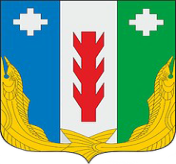 ПРОЕКТАдминистрация Порецкого муниципального округа Чувашской РеспубликиПОСТАНОВЛЕНИЕ_________№ _____с. ПорецкоеЧăваш РеспубликинПăрачкав муниципалитет округӗн администрацийĕЙЫШĂНУ________  № _____Пăрачкав салиПризнак заявителя№
п/пЗначения признака заявителяКатегория заявителя1юридические лица, индивидуальные предприниматели, физические лица (за исключением государственных органов и их территориальных органов, органов государственных внебюджетных фондов и их территориальных органов, органов местного самоуправления), признаваемые в соответствии с Налоговым кодексом Российской Федерации налогоплательщиками, плательщиками сборов, налоговыми агентами, а также налоговые органыЦель обращения1дача письменных разъяснений налоговым органам, налогоплательщикам, плательщикам сборов и налоговым агентам по вопросам применения нормативных правовых актов Порецкого муниципального округа Чувашской Республики о местных налогах и сборахЦель обращения2исправление допущенных опечаток и (или) ошибок в выданных в результате предоставления муниципальной услуги документах